Eerste proeven Bio4safe van startBegin maart werden op het Proefcentrum voor Sierteelt de eerste proeven in het kader van het Bio4safe-project opgestart. Een Surfinia-proef werd opgezet waarbij verschillende biostimulanten zullen getest worden op hun water- en nutriëntgebruik verbeterende eigenschappen. Het effect van deze biostimulanten op de water- en nutriëntefficiëntie zal bestudeerd worden met behulp van innovatieve meetsensoren. Drie types biostimulantia worden gebruikt en gescoord: zeewierextracten, arbusculaire mycorrhizae en gist derivaten.Ook in Frankrijk (Pôle Légumes Région Nord) en Nederland (Proeftuin Zwaagdijk) gingen de eerste proeven voor Bio4safe reeds van start. In deze proeven worden dezelfde biostimulanten getest op sla, tulp en chrysant. Verder in 2018 zullen ook biostimulantenproeven uitgevoerd worden op tomaat, aardbei, framboos en Hydrangea.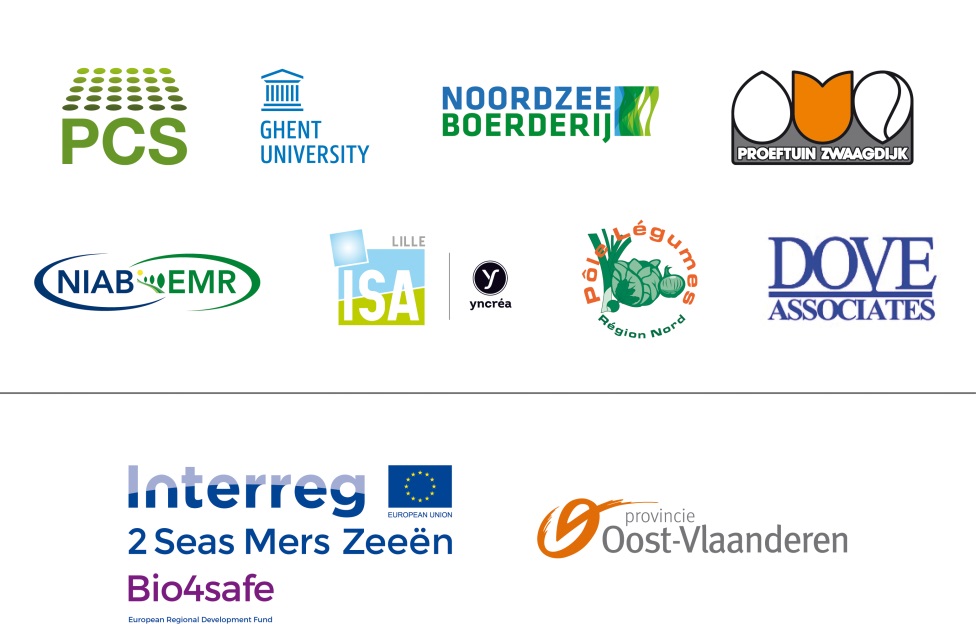 